Anmeldung Weiterbildung zum/zur Klinischen Neuropsychologen/in GNP(gemäß Curriculum vom in seiner Fassung vom 21.10.2016 - gültig ab 01.12.2017)Bitte in Druckschrift ausfüllen bzw. Zutreffendes ankreuzen. Danke!GNP-akkreditierte Weiterbildungsinstitution:Die Richtigkeit der vorstehenden Angaben wird bestätigt.Anlagen:         Kopie Diplom / Hochschulabschluss                Kopie Approbations-UrkundeMit der Weitergabe meiner Daten über elektronische Medien (z.B. E-Mail) erkläre ich mich einverstanden  Nicht-Mitglieder überweisen bitte die Anmeldegebühr auf das Konto der GNP Fulda e.V. (s. Kosten Weiterbildung).Ort, Datum	     Unterschrift (Weiterbildungsinteressent)Ort, Datum               Vor- und Zuname WB-Ermächtigter	     Stempel/Unterschrift (Weiterbildungsermächtigter)Gesellschaft für Neuropsychologie e. VPostfach 11 05  36001 Fulda oder Nikolausstraße 10  36037 FuldaTel.: 06 61/9 01 96 65  Fax: 06 61/9 01 96 92Email: fulda@gnp.de  Internet: www.gnp.de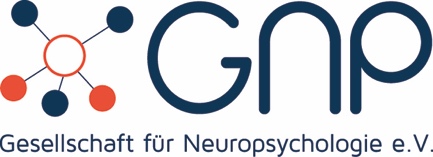 Name:Vorname:geb.:Geb.-Datum:Geb.-Ort:Akad. Grad:Titel:Studienabschluss am …./ Studium an Hochschule:GNP-Mitglied: Ja, seit _________________  Mitglieds-Nr.: ___________         NeinApprobation: Ja   Nein    Psychologische/r Psychotherapeut/in am ........................................... Kinder- u. Jugend-Psychotherapeut/in am .......................................... Arzt/Ärztin am ......................................................................Korrespondenzanschrift:  Privatadresse    Firmenadresse PrivatStraße:PLZ, Ort 
(Ausland):Telefon:Telefax:E-Mail:Internet:Firma:Abteilung:Straße:PLZ, Ort:Telefon:Telefax:E-Mail:Internet:Bundesland:Vor- und Zuname WB-Ermächtigter	Arbeitsbeginn in Weiterbildungs-institution am:Beginn der Weiterbildung:Wöchentliche Arbeitszeit:  Vollzeit (….. Wochenstunden) Teilzeit (….. Wochenstunden)Wöchentliche Arbeitszeit:  Vollzeit (….. Wochenstunden) Teilzeit (….. Wochenstunden)Unterbrechungen: Ja   Nein
Wenn ja, Begründung: 